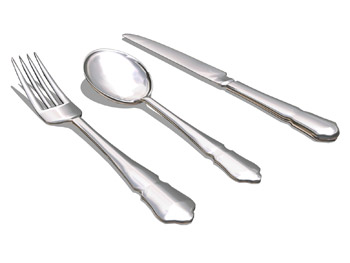 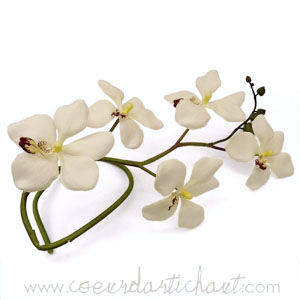 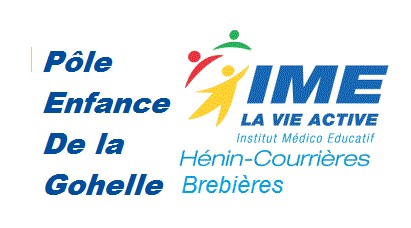 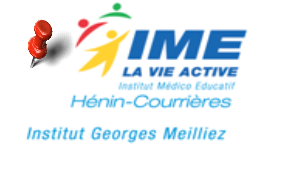 Chers clients, 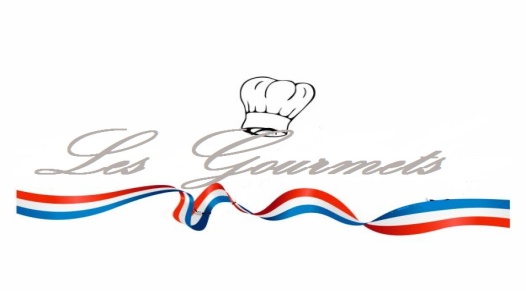 Vous trouverez ci-joint les menus  du restaurant d’application de l’Institut Médico-Educatif Georges MEILLIEZ, pour l’année scolaire 2014/ 2015.Pour des raisons pédagogiques,  nous demandons  à notre clientèle d’arriver  entre  12h00 et 12h15 et de respecter l’heure de fermeture fixée à 13h45. Nous tenons à vous informer que vous prenez votre repas dans un restaurant pédagogique lieu de formation .Il faut donc accepter, pour nos élèves, le droit à l’erreur. Les élèves sont soumis à un emploi du temps et horaires précis. Pour pouvoir organiser notre travail le plus correctement possible, il sera obligatoire de réserver au moins une semaine à l’avance au 03.21.08.10.90 (le standard). Une formule entrée, plat, dessert vous sera proposée ce qui simplifiera  l’élaboration du menu et la gestion de nos commandes. Le tarif sera de 11€ payable en chèque et espèces uniquement, les boissons seront facturées. Par mesure de sécurité  notre restaurant ne peut accueillir que 19 personnes. Les élèves et les  encadrants  vous remercient d’accepter  ces quelques règles et s’attacheront à vous faire partager le plaisir qu’ils ont à vous recevoir. Institut Médico-EducatifGeorges MEILLIEZRue Védrines BP 101662 257 Hénin-BeaumontTel : 03.21.08.10.90Jeudi 11 septembre 2014Jeudi 18 septembre 2014Jeudi 25 septembre 2014Jeudi 2 octobre 2014Macédoine  de légumes aux crevettesCôte de porc sauté charcutière  pommes puréeAssiette de fromagesGnocchis à la ParisienneSteak haché à chevalPommes frites Coupe de fruits frais de saisonŒufs cocotte au Maroilles Pavé de saumon pochéPommes vapeur sauce à l’oseillePêche melba   Crêpe fourrée au jambon et champignonsPapillote de poisson à la julienne de légumes et safran riz pilafPoire au vin rougeJeudi 9 octobre 2014Jeudi 15 octobre 2014Jeudi 23 octobre 2014Jeudi 5 novembre 2014Crème de potiron chantilly salée chips de lardEscalope de volaille aux pommes et saugePoire belle HélèneChampignons à la grecqueRôti de porc façon Grand-mèreLentilles vertes du Puy aux lardonsTarte aux deux pommesAssiette de cruditésEscalope viennoisePommes de terre grenailles au beurreCoupe glacée façon  les Gourmets Œufs farcis ChimayBlanquette de volaille à l’ancienneRiz pilafSalade de fruits fraisJeudi 13 novembre 2014Jeudi 20 novembre 2014Jeudi 27 novembre 2014Jeudi 4 décembre 2014Jeudi 4 décembre 2014Assiette de charcuterieNavarin d’agneau aux petits légumesTarte au citron meringué Salade façon niçoiseVeau marengo Riz créole courgettes gratinéesAssiette de fromagesŒufs en geléRoti de porc à la moutarde
Tagliatelles liées au beurreChoux chantillyCrème DubarryCuisse de poulet marengo petits légumes Crème au caramelCrème DubarryCuisse de poulet marengo petits légumes Crème au caramelJeudi 11 décembre 2014Jeudi 8 janvier 2015Jeudi 15 janvier 2015Jeudi 22 janvier 2015Jeudi 22 janvier 2015Tarte à l’oignonSteak grillé sauce au poivreCroquettes de pommes-de terreProfiteroles Pamplemousse  aux crevettesEstouffade de bœuf provençale Tagliatelles  liées au beurreGalette des rois à la frangipaneGnocchis à la ParisienneSteak haché à chevalPommes fritesProfiterolesSalade composéePoulet rôti Pommes fritesTarte des sœurs Tatin Salade composéePoulet rôti Pommes fritesTarte des sœurs Tatin Jeudi 29 janvier 2015Jeudi 5 février 2015Jeudi 12 février 2015Jeudi 19 février 2015Jeudi 19 février 2015 Tomate à l’antiboiseRoti de porc au miel sauce aigre douceEt champignonsPommes croquettesMousses au chocolatTartare de tomates mozzarella au pestoCurry de volailleRiz basmatiBeignets de pommesTarte à l’oignonSteak grillé sauce au poivreCroquettes de pommes-de terreProfiterolesQuiche LorraineRôti de bœuf  Sauce BéarnaisePommes DuchesseŒuf à la neigeQuiche LorraineRôti de bœuf  Sauce BéarnaisePommes DuchesseŒuf à la neigeJeudi 26 février 2015Jeudi 12 mars 2015Jeudi 19 mars 2015Jeudi 26 mars 2015Crêpe fourrée au jambon et champignonsPapillote de poisson à la julienne de légumes et safran riz pilafPoire belle HélèneSalade façon niçoiseBlanquette de volaille riz aux petits légumesAssiette de fromagesŒufs à la russeSteaks grillé sauce au poivrePommes fritesTarte normandeChampignons à la grecqueRôti de porc façon Grand-mèreLentilles vertes du Puy aux lardonsTarte aux deux pommes Jeudi 2 avril 2015Jeudi 9 avril 2015Jeudi 16 avril 2015Jeudi 23 avril 2015Salade de tomates mozzarella Roti de porc façon grand-mèreCompotée de chou rougeFraises melbaQuiche aux fruits de merBlanquette de volaille à l’ancienne riz pilaf aux poivronsSalade de fruits frais Pissaladière façon les GourmetsAndouillette au vin blanc et moutarde à l’ancienne friteFraises MelbaQuiche aux courgettes et chèvreSteack grillé beurre maitre d’hôtel Pommes Duchesse Œuf à la neigeJeudi 7 mai 2015Jeudi 21mai 2015Jeudi 28 mai 2015Jeudi 4 juin 2015Jeudi 4 juin 2015Salade façon niçoiseVeau marengo Riz créole courgettes gratinéesAssiette de fromagesMelon au jambon cruSteak grillé sauce au poivreCroquettes de pommes-de terreProfiterolesGnocchis à la ParisienneSteak haché à chevalPommes fritesProfiterolesPamplemousse  aux crevettesEstouffade de bœuf provençale Tagliatelles  liées au beurreTarte au citron meringuéePamplemousse  aux crevettesEstouffade de bœuf provençale Tagliatelles  liées au beurreTarte au citron meringuéeJeudi 11 juin 2015Jeudi 18 juin 2015Jeudi 25 juin 2015Tomate à l’antiboisePoulet marengoPetits légumesCrème au caramelAssiette de cruditésEscalope viennoisePommes de terre grenailles au beurreCoupe glacée façon  les GourmetsMelon au portoSteack grillé sauce béarnaisePommes fritesPêche Melba